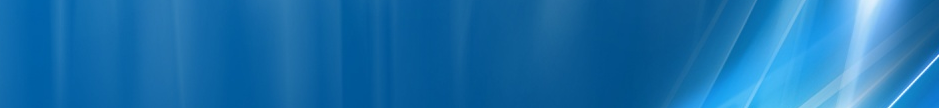 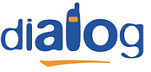 Ambele microcell-uri Mobil Rom din Gara de Nord au fost lansate aproape concomitent în luna august 1999 pe durata vestitei fazei de densificare microcelulara D3M, acest site find mai precis lansat pe data de 5 august 1999. Omnidirectionalul este atârnat de tavan cam pe la mijlocul aleii centrale (dinaintea accesului la peroane), exact în fata biroului de informatii de pe peronHW equipmentBTS Alcatel M5M	  | Evolium A9110		| 2 TRXKathrein K75 15 64 7					| Omni 890-960 MHz / 360° / 5dBiMi-a fost destul de greu sa gasesc antena, M5M-ul l-am vazut imediat însa cum antena este montata deasupra aleii centrale eu nu o cautam acolo – ci fixata pe undeva deasupra sau în spatele biroului de informatii. BTS-ul este montat deasupra / în spatele acelui ghiseu de informatii, acolo unde este si panoul de afisaz cu plecarile...SW configurationAmbele microcell-uri din Gara de Nord au fost bagate în LAC-ul 100, ceea ce este problematic pentru ca toata zona (site-urile macrocelulare) este în LAC 140 !!! Bine macar ca ambele micro-uri sunt Barred, asadar nu faci LU-uri (Location Update) în nestire degeaba în stand-by, ci pâna la urma doar la sfâritul unei comunicatii – în cazul de ai avut sanse sa treci peste RAM si sa ajungi pe unul din aceste micro-uri dedicate acoperirii Garii de Nord (când vei iesi din comunicatie revii obligatoriu în LAC 140 deci LU) !BCCHLACCIDTRXDiverse12410089812H88, H124RAM -48 dBmBarredBA_List 64 / 69 / 72 / 76 / 81 / 83 / 85 / 89 / 123Avem declarate minim BCCH 85 care corespunde celui de-al doilea microcell din Gara de Nord (BI_899), plus BCCH 76 / 83 de la site-ul macro BI_085 Palatul SNCFR, si BCCH 64 care corespunde celulei din statia de metrou Gara de Nord 1 (BI_853)Test 7EA   |  2Ter  0RAR2MTMS-TXPWR-MAX-CCH5     |33 dBmT321260BABS-AG-BLKS-RES1PRP5DSF18CNCCCH configuration0     |CombinedRAC6